РЕШЕНИЕ									 ҠАРАРО проведении конкурса на замещение должности главы Администрации городского поселения город Мелеуз муниципального района Мелеузовский район Республики БашкортостанВ соответствии со статьей 37 Федерального закона «Об общих принципах организации местного самоуправления в Российской Федерации», статьей 11.5 Закона Республики Башкортостан «О местном самоуправлении в Республике Башкортостан», Совет городского поселения город Мелеуз муниципального района Мелеузовский район Республики Башкортостан РЕШИЛ:1. 	Объявить конкурс на замещение должности главы Администрации городского поселения город Мелеуз муниципального района Мелеузовский район Республики Башкортостан.2. 	Определить, что:прием документов для участия в конкурсе от кандидатов на должность главы Администрации городского поселения город Мелеуз муниципального района Мелеузовский район Республики Башкортостан осуществляется с «5» по «9»  октября 2020 года с 08.30 до 17.30 часов (обед с 13.00 до 14.00 часов) в здании Администрации муниципального района Мелеузовский район Республики Башкортостан по адресу: Республика Башкортостан, г. Мелеуз, ул. Воровского, д. 4 (каб. 207);заседание конкурсной комиссии по допуску кандидатов к участию в конкурсе состоится «16» октября 2020 года в 11.00 часов в здании Администрации муниципального района Мелеузовский район Республики Башкортостан по адресу: Республика Башкортостан, г. Мелеуз, ул. Воровского, д. 4 (каб. 207);конкурс на замещение должности главы Администрации городского поселения город Мелеуз муниципального района Мелеузовский  район Республики Башкортостан проводится «28» октября 2020 года в 14.00 часов в здании Администрации муниципального района Мелеузовский район Республики Башкортостан по адресу: Республика Башкортостан, г. Мелеуз, ул. Воровского, д. 4 (каб. 207).3. 	Утвердить:условия контракта с главой Администрации городского поселения город Мелеуз муниципального района Мелеузовский район Республики Башкортостан в части, касающейся осуществления полномочий по решению вопросов местного значения в соответствии с приложением № 1 к настоящему решению;проект контракта с главой Администрации городского поселения город Мелеуз муниципального района Мелеузовский район Республики Башкортостан в соответствии с приложением № 2 к настоящему решению.4. 	Опубликовать настоящее решение, условия и проект контракта с главой Администрации городского поселения город Мелеуз муниципального района Мелеузовский  район Республики Башкортостан в общественно - политической газете «Путь Октября».Председатель Совета городского поселения город Мелеузмуниципального района Мелеузовский районРеспублики Башкортостан 	        А.Л. Шадринг. Мелеуз30» сентября 2020 года№ 20Приложение № 1к решению Совета городского поселения город Мелеуз муниципального района Мелеузовский район Республики Башкортостанот «30» сентября 2020 года № 20Условия контракта с главой Администрации городского поселения город Мелеуз муниципального района Мелеузовский  район Республики Башкортостан в части, касающейся осуществления полномочий по решению вопросов местного значения1. 	Глава Администрации городского поселения город Мелеуз муниципального района Мелеузовский  район Республики Башкортостан (далее – глава Администрации) действует на основе единоначалия и подотчетен Совету городского поселения город Мелеуз муниципального района  Мелеузовский район Республики Башкортостан в пределах, установленных законодательством Российской Федерации и Республики Башкортостан, Уставом городского поселения город Мелеуз муниципального района Мелеузовский район Республики Башкортостан (далее – Устав) и настоящим контрактом, возглавляет Администрацию городского поселения город Мелеуз муниципального района Мелеузовский район Республики Башкортостан (далее – Администрация), руководит ее деятельностью и несет персональную ответственность за результаты ее деятельности.2. 	Глава Администрации выполняет следующие функции:организует работу Администрации и ее структурных подразделений, в том числе в части, касающейся осуществления отдельных государственных полномочий;представляет Администрацию в отношениях с органами местного самоуправления, другими муниципальными образованиями, органами государственной власти, гражданами и организациями. Действует от имени Администрации без доверенности;открывает счета в учреждениях банка;распоряжается имуществом, находящимся в муниципальной собственности, в соответствии с Конституцией Российской Федерации, Конституцией Республики Башкортостан, законодательством Российской Федерации и Республики Башкортостан, Уставом и иными муниципальными нормативными правовыми актами;совершает в пределах своих полномочий и в установленном порядке сделки от имени Администрации;осуществляет в пределах своих полномочий прием на работу и увольнение работников Администрации, руководителей отраслевых (функциональных) и территориальных органов, руководителей муниципальных предприятий, учреждений и организаций;осуществляет иные полномочия, отнесенные федеральными законами и законами Республики Башкортостан, Уставом и настоящим контрактом к его компетенции.3. 	Глава Администрации имеет право:издавать в пределах своих полномочий, установленных федеральными законами, законами Республики Башкортостан, Уставом, нормативными правовыми актами Совета, постановления Администрации по вопросам местного значения, а также распоряжения по вопросам организации работы Администрации;использовать в пределах своих полномочий, установленных федеральными законами, законами Республики Башкортостан, Уставом, нормативными правовыми актами Совета, материальные и финансовые средства.4. 	Глава Администрации обязан:соблюдать Конституцию Российской Федерации, федеральные конституционные законы, федеральные законы, иные нормативные правовые акты Российской Федерации, Конституцию Республики Башкортостан, законы и иные нормативные правовые акты Республики Башкортостан, муниципальные правовые акты и обеспечивать их исполнение;соблюдать при исполнении должностных обязанностей права и законные интересы граждан и организаций;соблюдать ограничения и запреты, установленные федеральными законами «О муниципальной службе в Российской Федерации» и «О противодействии коррупции», иными федеральными законами;поддерживать уровень квалификации, необходимый для надлежащего исполнения должностных обязанностей;не разглашать сведения, составляющие государственную и иную охраняемую федеральным законом тайну, а также сведения, ставшие ему известными в связи с исполнением должностных обязанностей, в том числе сведения, касающиеся частной жизни и здоровья граждан или затрагивающие их честь и достоинство;обеспечивать сохранность материальных ресурсов и расходовать по целевому назначению предоставленные финансовые средства;предоставлять уполномоченным государственным органам, органам местного самоуправления необходимую информацию и документы;исполнять предписания уполномоченных государственных органов, органов местного самоуправления об устранении нарушений требований законодательства;сообщать о выходе из гражданства Российской Федерации или о его утрате в день выхода из гражданства Российской Федерации или его утраты соответственно; сообщать о приобретении гражданства другого государства в день его приобретения;сообщать в письменной форме главе муниципального образования о личной заинтересованности при исполнении должностных обязанностей, которая может привести к конфликту интересов, принимать меры по предотвращению конфликта интересов;сообщать в письменной форме председателю Совета о личной заинтересованности при исполнении должностных обязанностей, которая может привести к конфликту интересов, принимать меры по предотвращению конфликта интересов;исполнять должностные обязанности добросовестно, на высоком профессиональном уровне;не оказывать предпочтение каким-либо общественным или религиозным объединениям, профессиональным или социальным группам, организациям и гражданам;не совершать порочащие его поступки;проявлять корректность в обращении с гражданами;проявлять уважение к обычаям и традициям народов Российской Федерации;соблюдать нормы служебной этики и правила внутреннего трудового распорядка, установленные в Администрации;соблюдать установленные правила предоставления служебной информации. Приложение № 2к решению Совета городского поселения город Мелеузмуниципального района Мелеузовский район Республики Башкортостанот «30» сентября 2020 года № 20Проект контракта с главой Администрации городского поселения город Мелеуз муниципального района Мелеузовский  район Республики Башкортостанг. Мелеуз                                                          «__» __________ 2020 годаПредседатель Совета городского поселения город Мелеуз муниципального района Мелеузовский  район Республики Башкортостан, именуемый в дальнейшем «Представитель нанимателя (работодатель)», в лице____________________________________,(Ф.И.О.)действующего на основании законодательства Российской Федерации и Республики Башкортостан, Устава городского поселения город Мелеуз муниципального района  Мелеузовский район Республики Башкортостан, с одной стороны, и гражданин Российской Федерации __________________________________________________________________,     (Ф.И.О.)именуемый в дальнейшем «глава Администрации», с другой стороны, заключили настоящий контракт о нижеследующем:1. Общие положения1.1. 	Настоящий контракт заключен на основании решения Совета городского поселения город Мелеуз муниципального района  Мелеузовский район Республики Башкортостан от «_____»__________2020 года № _____о назначении  __________________________________________________________________                                                                                    (Ф.И.О.)на должность главы Администрации по результатам конкурса на замещение должности главы Администрации и имеет целью определение взаимных прав, обязанностей и ответственности сторон в период действия контракта.1.2. 	Контракт разработан в соответствии с законодательством Российской Федерации о труде, с учетом особенностей, предусмотренных законодательством Российской Федерации и Республики Башкортостан о местном самоуправлении и муниципальной службе.1.3. 	По настоящему контракту глава Администрации берет на себя обязательства, связанные с исполнением полномочий по решению вопросов местного значения, установленных Уставом городского поселения город Мелеуз муниципального района  Мелеузовский район Республики Башкортостан (далее – Устав), а Представитель нанимателя (работодатель) обязуется обеспечить главе Администрации условия для исполнения полномочий, обусловленных настоящим контрактом.2. Срок действия контракта2.1. 	Настоящий контракт заключается на срок полномочий главы Администрации, установленный Уставом. 2.2. 	Глава Администрации обязуется приступить к исполнению своих полномочий с «____» _________ 20__ года.3. Права и обязанности Представителя нанимателя (работодателя)3.1. 	Представитель нанимателя (работодатель) имеет право:3.1.1. 	Требовать от главы Администрации исполнения обязанностей, установленных настоящим контрактом и Уставом.3.1.2. 	Требовать соблюдения законодательства Российской Федерации, законодательства Республики Башкортостан, Устава и решений Совета городского поселения город Мелеуз муниципального района  Мелеузовский район Республики Башкортостан (далее – Совет).3.1.3. 	Требовать соблюдения правил внутреннего трудового распорядка, бережного отношения к имуществу, предоставленному главе Администрации для осуществления его полномочий.3.2. 	Представитель нанимателя (работодатель) обязан:3.2.1. 	Создавать условия для безопасного и эффективного труда, обеспечивающие исполнение полномочий, обусловленных настоящим контрактом.3.2.2. 	В соответствии с законодательством о труде, о муниципальной службе в полном объеме выплачивать денежное содержание и иные выплаты главе Администрации.3.2.3. 	Предоставлять главе Администрации гарантии, предусмотренные законодательством о муниципальной службе и нормативными правовыми актами Совета.3.2.4. 	Осуществлять иные обязанности Представителя нанимателя (работодателя), установленные законодательством о труде, с учетом особенностей, предусмотренных законодательством о местном самоуправлении и муниципальной службе.3.3. 	Глава Администрации осуществляет права и обязанности, а также соблюдает ограничения и запреты, установленные Федеральным законом от 2 марта 2007 года № 25-ФЗ «О муниципальной службе в Российской Федерации».3.4. Глава Администрации, будучи поставлен в известность о том, что по роду своей деятельности и обязанностям будет допущен к государственной тайне, добровольно принимает на себя обязательства, связанные с допуском к государственной тайне, на условиях, предусмотренных законодательством Российской Федерации о государственной тайне.3.5. 	Глава Администрации в соответствии с Законом Российской Федерации от 21 июля 1993 года № 5485-1 «О государственной тайне» и иными нормативными правовыми актами о государственной тайне принимает на себя обязательства по неразглашению доверенных ему сведений, составляющих государственную тайну, дает согласие на частичные, временные ограничения своих прав, которые могут касаться:права на выезд из Российской Федерации на срок до 5 лет со дня последнего ознакомления со сведениями особой важности и совершенно секретными сведениями;права на распространение сведений, составляющих государственную тайну, и на использование открытий и изобретений, содержащих сведения, составляющие государственную тайну;права на неприкосновенность частной жизни при проведении проверочных мероприятий в период оформления допуска к государственной тайне.Глава Администрации принимает на себя обязательства:3.6.1. Соблюдать требования законодательства Российской Федерации о государственной тайне.3.6.2. В случае принятия решения о временном ограничении своего права на выезд из Российской Федерации в 5-дневный срок передать имеющийся заграничный паспорт на хранение в Администрацию до истечения установленного срока ограничения своих прав.3.6.3. В полном объеме и своевременно информировать кадровое подразделение Администрации об изменениях в анкетных и автобиографических данных и о возникновении оснований для отказа в допуске к государственной тайне, предусмотренных Законом Российской Федерации от 21 июля 1993 года        № 5485-1 «О государственной тайне».3.6.4. Представлять в установленном порядке в кадровое подразделение Администрации документы об отсутствии медицинских противопоказаний для работы с использованием сведений, составляющих государственную тайну, согласно перечню, утверждаемому федеральным органом исполнительной власти, уполномоченным в области здравоохранения.3.6.5. В случае попытки посторонних лиц получить информацию секретного характера немедленно сообщить об этом в режимно-секретное подразделение Администрации или в органы Федеральной службы безопасности Российской Федерации.3.7. 	Главе Администрации устанавливается ненормированный служебный день.4. Условия контракта для главы Администрации4.1. 	Глава Администрации действует на основе единоначалия и подотчетен Нанимателю в пределах, установленных законодательством Российской Федерации и Республики Башкортостан, Уставом и настоящим контрактом, возглавляет Администрацию, руководит ее деятельностью и несет персональную ответственность за результаты ее деятельности.4.2. 	Глава Администрации выполняет следующие функции:организует работу Администрации и ее структурных подразделений, в том числе в части, касающейся осуществления отдельных государственных полномочий;представляет Администрацию в отношениях с органами местного самоуправления, другими муниципальными образованиями, органами государственной власти, гражданами и организациями. Действует от имени Администрации без доверенности;открывает счета в учреждениях банка;распоряжается имуществом, находящимся в муниципальной собственности, в соответствии с Конституцией Российской Федерации, Конституцией Республики Башкортостан, законодательством Российской Федерации и Республики Башкортостан, Уставом и иными муниципальными нормативными правовыми актами;совершает в пределах своих полномочий и в установленном порядке сделки от имени Администрации;осуществляет в пределах своих полномочий прием на работу и увольнение работников Администрации, руководителей отраслевых (функциональных) и территориальных органов, руководителей муниципальных предприятий, учреждений и организаций;осуществляет иные полномочия, отнесенные федеральными законами и законами Республики Башкортостан, Уставом и настоящим контрактом к его компетенции.4.3. 	Глава Администрации имеет право:издавать в пределах своих полномочий, установленных федеральными законами, законами Республики Башкортостан, Уставом, нормативными правовыми актами Совета, постановления Администрации по вопросам местного значения, а также распоряжения по вопросам организации работы Администрации;использовать в пределах своих полномочий, установленных федеральными законами, законами Республики Башкортостан, Уставом, нормативными правовыми актами Совета, материальные и финансовые средства.4.4. 	Глава Администрации обязан:соблюдать Конституцию Российской Федерации, федеральные конституционные законы, федеральные законы, иные нормативные правовые акты Российской Федерации, Конституцию Республики Башкортостан, законы и иные нормативные правовые акты Республики Башкортостан, муниципальные правовые акты и обеспечивать их исполнение;соблюдать при исполнении должностных обязанностей права и законные интересы граждан и организаций;соблюдать ограничения и запреты, установленные федеральными законами «О муниципальной службе в Российской Федерации» и «О противодействии коррупции», иными федеральными законами;поддерживать уровень квалификации, необходимый для надлежащего исполнения должностных обязанностей;не разглашать сведения, составляющие государственную и иную охраняемую федеральным законом тайну, а также сведения, ставшие ему известными в связи с исполнением должностных обязанностей, в том числе сведения, касающиеся частной жизни и здоровья граждан или затрагивающие их честь и достоинство;обеспечивать сохранность материальных ресурсов и расходовать по целевому назначению предоставленные финансовые средства;предоставлять уполномоченным государственным органам, органам местного самоуправления необходимую информацию и документы;исполнять предписания уполномоченных государственных органов, органов местного самоуправления об устранении нарушений требований законодательства;сообщать о выходе из гражданства Российской Федерации или о его утрате в день выхода из гражданства Российской Федерации или его утраты соответственно; сообщать о приобретении гражданства другого государства в день его приобретения;сообщать в письменной форме Председателю Совета о личной заинтересованности при исполнении должностных обязанностей, которая может привести к конфликту интересов, принимать меры по предотвращению конфликта интересов;исполнять должностные обязанности добросовестно, на высоком профессиональном уровне;не оказывать предпочтение каким-либо общественным или религиозным объединениям, профессиональным или социальным группам, организациям и гражданам;не совершать порочащие его поступки;проявлять корректность в обращении с гражданами;проявлять уважение к обычаям и традициям народов Российской Федерации;соблюдать нормы служебной этики и правила внутреннего трудового распорядка, установленные в Администрации;соблюдать установленные правила предоставления служебной информации.5. Оплата труда, время отдыха и иные гарантииглавы Администрации5.1. 	На главу Администрации распространяется действие законодательства Российской Федерации о труде с особенностями, предусмотренными законодательством Российской Федерации и Республики Башкортостан, Уставом.5.2. 	Главе Администрации выплачиваются денежное содержание и иные выплаты в соответствии с законодательством о муниципальной службе, нормативными правовыми актами Совета.5.3. 	Главе Администрации предоставляется оплачиваемый отпуск в соответствии с законодательством о муниципальной службе.5.4. 	Главе Администрации предоставляются иные гарантии, предусмотренные законодательством Российской Федерации и Республики Башкортостан, нормативными правовыми актами Совета.6. Ответственность сторон6.1. 	В случае неисполнения или ненадлежащего исполнения обязательств стороны несут ответственность в соответствии с законодательством Российской Федерации и Республики Башкортостан.6.2. 	Глава Администрации не несет ответственности за неисполнение или ненадлежащее исполнение обязательств по настоящему контракту, если оно явилось следствием ненадлежащего исполнения Представителем нанимателя (работодателем) своих обязательств по настоящему контракту.6.3. 	Глава Администрации несет ответственность за несоблюдение Кодекса этики и служебного поведения муниципальных служащих городского поселения город Мелеуз муниципального района  Мелеузовский район Республики Башкортостан.7. Изменение и дополнение, прекращение и расторжение контракта7.1. 	Изменения и дополнения вносятся в настоящий контракт по соглашению сторон и оформляются в виде письменных дополнительных соглашений, которые являются неотъемлемой частью настоящего контракта.7.2. 	Настоящий контракт прекращается досрочно по основаниям, предусмотренным законодательством, Уставом, настоящим контрактом;7.3. 	Настоящий контракт может быть расторгнут при прекращении допуска Исполняющего обязанности главы Администрации к государственной тайне в соответствии со статьей 23 Закона Российской Федерации от 21 июля 1993 года № 5485-1 «О государственной тайне», если исполнение полномочий связано с использованием таких сведений.7.4. 	В случае расторжения настоящего контракта, в соответствии с законодательством Российской Федерации и Республики Башкортостан, по соглашению сторон главе Администрации предоставляются гарантии и выплачиваются компенсации, установленные законодательством Российской Федерации и Республики Башкортостан.8. Разрешение споров8.1. Споры, возникающие между сторонами в связи с исполнением обязательств по настоящему контракту, разрешаются путем переговоров, а при невозможности урегулирования спора – в судебном или ином порядке, установленном законодательством Российской Федерации и Республики Башкортостан.9. Заключительные положения9.1. 	Условия настоящего контракта имеют обязательную юридическую силу для обеих сторон.9.2. 	По вопросам, не предусмотренным настоящим контрактом, стороны руководствуются законодательством Российской Федерации и Республики Башкортостан.9.3. 	Настоящий контракт составлен в двух экземплярах, имеющих одинаковую юридическую силу, один из которых находится у Представителя нанимателя (работодателя), другой – у главы Администрации.10. Подписи сторонСОВЕТ ГОРОДСКОГО ПОСЕЛЕНИЯ ГОРОД МЕЛЕУЗ МУНИЦИПАЛЬНОГО РАЙОНА МЕЛЕУЗОВСКИЙ РАЙОН РЕСПУБЛИКИ БАШКОРТОСТАН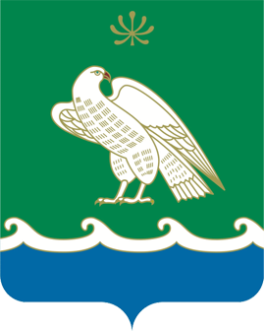 БАШҠОРТОСТАН РЕСПУБЛИКАҺЫ МӘЛӘҮЕЗ РАЙОНЫ МУНИЦИПАЛЬ РАЙОНЫНЫҢ МӘЛӘҮЕЗ ҠАЛАҺЫ ҠАЛА БИЛӘМӘҺЕ СОВЕТЫ453850, г. Мелеуз ул. Воровского, 4453850, Мәләүез, Воровский урамы, 4Тел.: 7(34764)-3-51-53, факс: 7(34764)-3-52-35,e-mail:54.sovet@bashkortostan.ru,сайт: http://meleuzadm.ru/Тел.: 7(34764)-3-51-53, факс: 7(34764)-3-52-35,e-mail:54.sovet@bashkortostan.ru,сайт: http://meleuzadm.ru/Тел.: 7(34764)-3-51-53, факс: 7(34764)-3-52-35,e-mail:54.sovet@bashkortostan.ru,сайт: http://meleuzadm.ru/ОГРН   1050203025828       ИНН   0263011186       КПП   026301001ОГРН   1050203025828       ИНН   0263011186       КПП   026301001ОГРН   1050203025828       ИНН   0263011186       КПП   026301001«Представитель нанимателя (работодатель)»Председатель Совета городского поселения город Мелеуз муниципального района Мелеузовский район Республики Башкортостан____________________________(Ф.И.О.)    ____________________________подпись    «__» _________ 20__ г.М.П.Адрес: _________________«глава Администрации»    ____________________________(Ф.И.О.)    ____________________________подпись    «__» _________ 20__ г.    Паспорт    серия ________ № ____________    выдан ______________________    ____________________________                  (кем, когда)    Адрес: ______________________    ____________________________    Телефон: ____________________